О внесении изменений в статьи 11 и 26 Закона Республики Саха (Якутия) «О муниципальной службе в Республике Саха (Якутия)»Статья 1Внести в Закон Республики Саха (Якутия) от 11 июля 2007 года 480-З № 975-III 
«О муниципальной службе в Республике Саха (Якутия)» следующие изменения:1) подпункт «в» пункта 2 части 1 статьи 11 дополнить словами «, аппарате избирательной комиссии муниципального образования»;2) в части 3 статьи 26 слова «в котором муниципальный служащий замещал должность муниципальной службы, его личное дело передается на хранение в орган местного самоуправления, которому» заменить словами «избирательной комиссии муниципального образования, в которых муниципальный служащий замещал должность муниципальной службы, его личное дело передается на хранение в орган местного самоуправления, избирательную комиссию муниципального образования, которым».Статья 2Настоящий Закон вступает в силу по истечении десяти дней после дня его официального опубликования.Глава Республики Саха (Якутия) 						А.НИКОЛАЕВг.Якутск, 21 марта 2019 года           2111- З № 133-VI                                               З А К О НРЕСПУБЛИКИ САХА (ЯКУТИЯ)  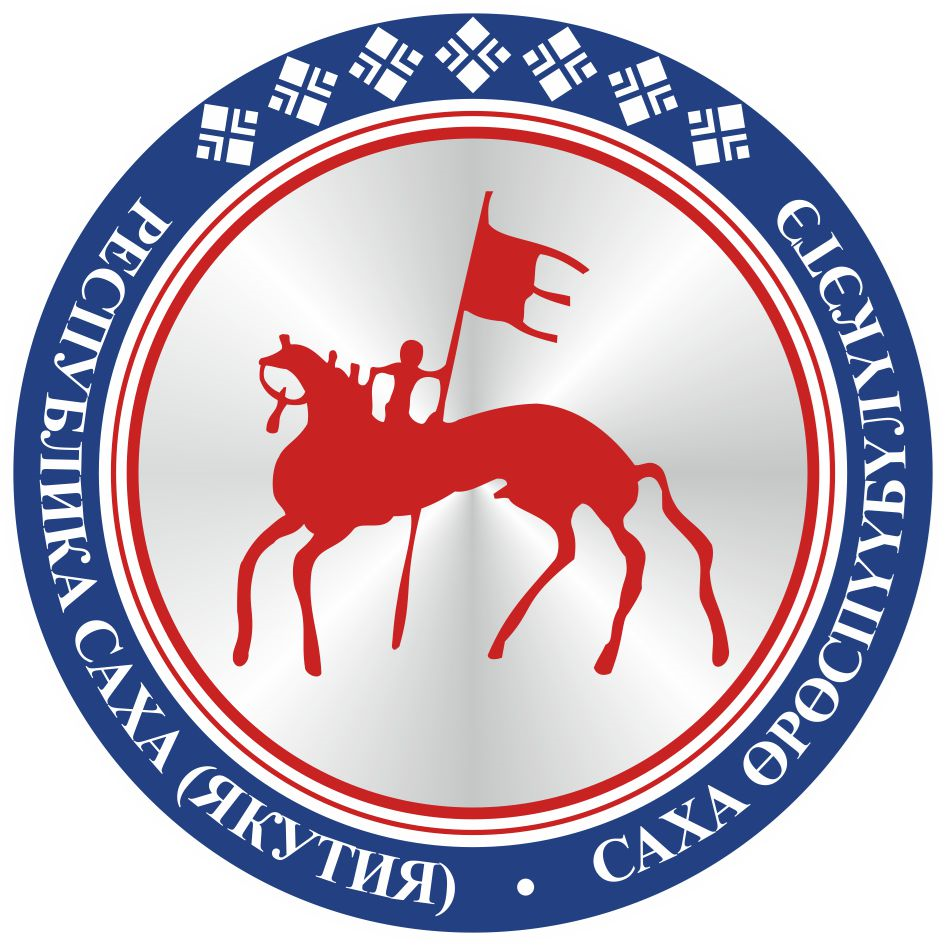                                       САХА ЈРЈСПҐҐБҐЛҐКЭТИНС О К У О Н А                                       